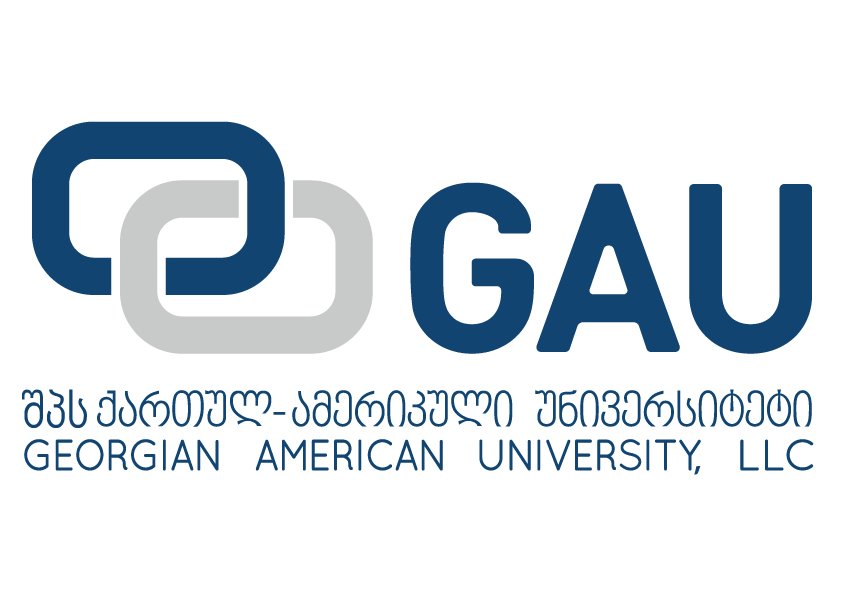  დამტკიცებულია შპს ქართულ-ამერიკული უნივერსიტეტის ბიზნესის სკოლის (ფაკულტეტის) საბჭოს 2018 წლის 14 მაისი № 2 გადაწყვეტილებით               შპს ქართულ-ამერიკული უნივერსიტეტის ბიზნესის სკოლის (ფაკულტეტის)                       დოქტორანტურის და სადისერტაციო საბჭოს დებულება                                                                  თავი I. ზოგადი დებულებებიმუხლი 1. რეგულირების სფერო  წინამდებარე დებულება განსაზღვრავს შპს ქართულ-ამერიკული უნივერსიტეტის ბიზნესის სკოლაში (ფაკულტეტზე) სადოქტორო პროგრამის განხორციელებისა და დოქტორის აკადემიური ხარისხის მინიჭების წესს, აგრეთვე სადისერტაციო საბჭოს საქმიანობის ძირითად პრინციპებს,  „უმაღლესი განათლების შესახებ“ საქართველოს კანონის, განათლების სფეროში არსებული სხვა ნორმატიული აქტების და უნივერსიტეტის დებულებების შესაბამისად.მუხლი 2. დოქტორანტურის მიზანიდოქტორანტურის  -  უმაღლესი აკადემიური განათლების მესამე საფეხურის - მიზანია დოქტორანტის ინტელექტუალური ზრდა, აკადემიური და კვლევითი რესურსების დაახლოება, ქვეყანაში სამეცნიერო მუშაობის გააქტიურება და ხარისხის ამაღლება, საერთაშორისო აკადემიურ და სამეცნიერო სივრცეში ჩართვა, ახალი ცოდნის შექმნისა და დანერგვისათვის ხელის შეწყობა.თავი II. დოქტორანტურამუხლი 3. დოქტორანტურაში სწავლის უფლებაბიზნესის სკოლის (ფაკულტეტის) დოქტორანტურაში სწავლის უფლება აქვს მაგისტრს ან მასთან გათანაბრებული აკადემიური ხარისხის მქონე პირს.2. დოქტორანტურაში სწავლის უფლება შეიძლება მიენიჭოს უცხოეთის უმაღლესი საგანმანათლებლო დაწესებულების კურსდამთავრებულს საქართველოს კანონმდებლობის შესაბამისად. მუხლი 4. დოქტორანტურაში ჩარიცხვის წინაპირობები1. უნივერსიტეტის ბიზნესის სკოლის (ფაკულტეტის) სადოქტორო პროგრამაზე მიღება შეიძლება გამოცხადდეს წელიწადში ორჯერ - შემოდგომის და გაზაფხულის სემესტრებისთვის. 2. სადოქტორო პროგრამაზე ჩარიცხვის მსურველმა ბიზნესის სკოლის (ფაკულტეტის) სადისერტაციო საბჭოს თავმჯდომარის სახელზე უნდა წარადგინოს განაცხადი დროებით დარგობრივ კომისიაში წინასწარ გამოცხადებული საკვლევი თემების მიხედვით. განაცხადს თან უნდა ერთვოდეს ქვემოთ ჩამოთვლილი დოკუმენტები:მონაცემები განათლების და შრომითი საქმიანობის შესახებ (CV);მაგისტრის ან მასთან გათანაბრებული აკადემიური ხარისხის დამადასტურებელი დიპლომისა და დიპლომის დანართის ნოტარიულად დამოწმებული ასლები (თუ დიპლომი და დიპლომის დანართი გაცემულია შპს ქართულ-ამერიკული უნივერსიტეტის მიერ, დამოწმებას არ საჭიროებს);პირადობის მოწმობა და მისი ასლი;2 ფოტოსურათი, ზომით ¾- ზე;უცხო ენის ცოდნის დამადასტურებელი სერთიფიკატის დამოწმებული ასლი,  ასეთის არსებობის შემთხვევაში;მიწერის მოწმობა და მისი ასლი, ან სამხედრო ბილეთი და მისი ასლი( სამხედრო ვალდებულთათის);ხედვა საკვლევ თემაზე.3. სადოქტორო პროგრამაზე ჩარიცხვის მსურველს მოეთხოვება ინგლისური ენის არანაკლებ “B2” დონეზე ცოდნა, რაც დასტურდება ტესტირებით. პირი, რომელსაც აქვს შესაბამის დონეზე ენის ცოდნის დამადასტურებელი სერთიფიკატი ან პირველი, მეორე ან/და მესამე საფეხურის აკადემიური საგანმანათლებლო პროგრამა გავლილი აქვს ინგლისურ ენაზე, ტესტირებისგან თავისუფლდება. ტესტირების ორგანიზებას უზრუნველყოფს ბიზნესის სკოლის ადმინისტრაცია.4. დოქტორანტურაში ჩარიცხვისთვის სავალდებულოა დროებითი დარგობრივი კომისიის რეკომენდაცია და ხელმძღვანელის თანხმობა.მუხლი 5. დროებითი დარგობრივი კომისია და საკონკურსო გასაუბრება1.  კონკურსანტი, რომელიც აკმაყოფილებს სადოქტორო პროგრამაზე მიღების წინაპირობებს დაიშვება გასაუბრებაზე დროებითო დარგობრივი კომისიის წინაშე.2. დროებითი დარგობრივი კომისია იქმნება სკოლის (ფაკულტეტის) სადისერტაციო საბჭოს თავმჯდომარის წარდგინებით სკოლის (ფაკულტეტის) დეკანის ბრძანების საფუძველზე 5 წევრის შემადგენლობით. მის შემადგენლობაში შედიან სკოლის (ფაკულტეტის) სადისერტაციო საბჭოს პროფესორი ან/და ასოცირებული პროფესორი.3. დროებითი დარგობრივი კომისიის სხდომას და კონკურსანტის გასაუბრებას უნდა ესწრებოდეს კონკურსანტის სავარაუდო ხელმძღვანელი.4. პირი ბიზნესის სკოლის (ფაკულტეტის) დოქტორანტურაში ჩარიცხვის უფლებას მოიპოვებს, ხელმძღვანელის თანხმობის და ღია კენჭისყრაზე დროებითი დარგობრივი კომისიის დამსწრე წევრთა უმრავლესობის მხარდაჭერის შემთხვევაში.მუხლი 6. დოქტორანტურაში ჩარიცხვა1. გასაუბრების წარმატებით გავლის შემთხვევაში დროებითი დარგობრივი კომისიის  რეკომენდაციით და სკოლის (ფაკულტეტის) დეკანის წარდგინებით უნივერსიტეტის პრეზიდენტის ბრძანების საფუძველზე პირი ირიცხება დოქტორანტურაში.2. დოქტორანტურაში ჩარიცხვის შემთხვევაში უნივერსიტეტი, დოქტორანტი და სამეცნიერო ხელმძღვანელი არაუგვიანეს ერთი თვისა ხელს აწერენ ხელშეკრულებას, რომელიც  განსაზღვრავს მხარეთა უფლება-ვალდებულებებს.მუხლი 7. დოქტორანტის სტატუსის შეწყვეტა1. სადისერტაციო საბჭოს გადაწყვეტილებით უნივერსიტეტის პრეზიდენტის მიერ დოქტორანტს შეიძლება შეუწყდეს სტუდენტის სტატუსი:ა. პლაგიატის ან მონაცემების გაყალბების გამო;ბ. დოქტორანტის  მიერ სასწავლო/კვლევითი პროცესის, წინამდებარე დებულებით დადგენილ ვადაში დაუსრულებლობის გამო;გ. უნივერსიტეტთან დადებული ხელშეკრულების პირობების შეუსრულებლობისათვის;დ. კანონმდებლობით გათვალისწინებულ შემთხვევებში.2. სადისერტაციო საბჭო საკითხს დოქტორანტისათვის სტუდენტის სტატუსის შეწყვეტის შესახებ განიხილავს საკუთარი ინიციატივით, სამეცნიერო ხელმძღვანელის ან სკოლის (ფაკულტეტის) დეკანის შუამდგომლობის საფუძველზე.                        თავი III. ბიზნესის სკოლის (ფაკულტეტის) სადისერტაციო საბჭომუხლი 8. ბიზნესის სკოლის (ფაკულტეტის) სადისერტაციო საბჭოს შემადგენლობა და ფუნქციები1.ბიზნესის კოლის (ფაკულტეტის) სადისერტაციო საბჭო არის დოქტორის აკადემიური ხარისხის მიმნიჭებელი ორგანო;2.ბიზნესის სკოლის (ფაკულტეტის) სადისერტაციო საბჭო შედგება სკოლის (ფაკულტეტის) ყველა პროფესორისა და ასოცირებული პროფესორისგან.3. სადისერტაციო საბჭოს გადაწყვეტილებით, საბჭოს შემადგენლობაში შეიძლება  შევიდნენ დოქტორის აკადემიური ხარისხის მქონე სხვა პირები.4. ბიზნესის სკოლის ( ფაკულტეტის ) სადისერტაციო საბჭო:ა. განიხილავს სკოლის სადოქტორო პროგრამას;ბ. იღებს გადაწყვეტილებას დოქტორანტისათვის სტატუსის შეწყვეტის თაობაზე;გ. წყვეტს დოქტორანტის მიერ სწავლის გაგრძელების მიზანშეწონილობის საკითხს;დ. იღებს გადაწყვეტილებას საკვლევი თემების დამტკიცებისა და გამოცხადების შესახებ;ე. იღებს გადაწყვეტილებას დოქტორანტისათვის სადისერტაციო თემების შეცვლის შესახებ;ვ. იღებს გადაწყვეტილება დოქტორანტის სამეცნიერო ხელმძღვანელის შეცვლის შესახებ;ზ. თვისი უფლებამოსილების ფარგლებში იღებს გადაწყვეტილებას აკადემიური პატიოსნების ნორმების დარღვევის შემთხვევაში დოქტორის აკადემიური ხარისხის ჩამორთმევის შესახებ.თ. ახორციელებს უნივერსიტეტის დებულებით, აკადემიური საბჭოს დადგენილებებითა და წინამდებარე დებულებით განსაზღვრულ სხვა უფლებამოსილებებს.მუხლი 9. ბიზნესის სკოლის (ფაკულტეტის) სადისერტაციო საბჭოს თავმჯდომარე1.ბიზნესის სკოლის (ფაკულტეტის) სადისერტაციო საბჭოს ხელმძღვანელობს თავმჯდომარე;2. სადისერტაციო საბჭოს თავმჯდომარეს თავისი შემადგენლობიდან ირჩევს სადისერტაციო საბჭო 5 წლის ვადით, სიითი შემადგენლობის უმრავლესობით, ფარული კენჭისყრით პირველივე სხდომაზე, რომელსაც უძღვება სკოლის (ფაკულტეტის) დეკანი.3. სადისერტაციო საბჭოს თავმჯდომარის დასახელების უფლება აქვს საბჭოს წევრთა არანაკლებ 4 კაციან ჯგუფს კანდიდატის წინასწარი თანხმობით.4. სადისერტაციო საბჭოს თავმჯდომარე:ა. ხელმძღვანელობას უწევს სადისერტაციო საბჭოს მუშაობას;ბ. საჭიროებისამებრ იწვევს და უძღვება საბჭოს სხდომას;გ. ორგანიზაციას უწევს თემატური სემინარის დაცვას;დ. იღებს გადაწყვეტილებას შემფასებლების დანიშვნის შესახებ;ე. ამზადებს წარდგინებას დოქტორანტისათვის სტატუსის შეწყვეტის შესახებ;ვ. შეიმუშავებს რეკომენდაციას დოქტორანტის მიერ სწავლის გაგრძელების მიზანშეწონილობის შესახებ;ზ. ამტკიცებს დისერტაციის დაცვის თარიღს;თ. განსაზღვრავს სადისერტაციო კომისიის შემადგენლობას;ი. წელიწადში ერთხელ სადისერტაციო საბჭოს წარუდგენს ანგარიშს გაწეული სამუშაოს და მომავალში ჩასატარებელი ღონისძიებების შესახებ;კ. ახორციელებს ამ დებულებით განსაზღვრულ სხვა უფლებამოსილებებს.მუხლი 10. ბიზნესის სკოლის (ფაკულტეტის) სადისერტაციო საბჭოს მდივანი1. სადისერტაციო სავჭოს ორგანიზაციულ საქმიანობას უზრუნველყოფს სადისერტაციო საბჭოს მდივანი.2. სადისერტაციო საბჭოს მდივანს თავისი შემადგენლობიდან, თავმჯდომარის წარდგინებით, 5 წლის ვადით, დამსწრეთა უმრავლესობით, ფარული კენჭისყრით ირჩევს სადისერტაციო საბჭო.3. სადისერტაციო საბჭოს მდივანი:ა. წარმოებს სადისერტაციო საბჭოს სხდომის ოქმებს;ბ. ეხმარება თავმჯდომარეს სადისერტაციო საბჭოს ორგანიზაციული საქმიანობის უზრუნველყოფაში;გ. აღრიცხავს დოქტორანტის სადისერტაციო დოკუმენტაციას;დ. კონსულტაციას უწევს დოქტორანტს სათანადო დოკუმენტაციის მომზადებაში და აცნობს უნივერსიტეტში მოქმედ წესებს და რეგულაციებს;ე. აარქივებს სადისერტაციო საბჭოს დოკუმენტაციას და უძღვება საბჭოს არქივს.მუხლი 11. ბიზნესის სკოლის ( ფაკულტეტის ) სადისერტაციო საბჭოს მუშაობის წესი1. ბიზნესის სკოლის (ფაკულტეტის) სადისერტაციო საბჭოს სხდომები ტარდება საჭიროებისამებრ, სულ ცოტა წელიწადშო ორჯერ.2. სადისერტაციო საბჭოს სხდომას იწვევს თავმჯდომარე საკუთარი ინიციატივით, სკოლის (ფაკულტეტის) დეკანის, სადოქტორო პროგრამის ხელმძღვანელის ან სადისერტაციო საბჭოს სულ ცოტა სამი წევრის წინადადებით.3. სადისერტაციო საბჭო უფლებამოსილია, თუ მას ესწრება სიითი შემადგენლობის ნახევარზე მეტი.4. სადისერტაციო საბჭოს გადაწყვეტილება მიღებულად ითვლება,  თუ მას ხმას მისცემს დამსწრეთა უმრავლესობ.5. სადისერტაციო საბჭოს მიერ მიღებული ნებისმიერი გადაწყვეტილება ფორმდება ოქმის სახით, რომელსაც ხელს აწერენ სადისერტაციო საბჭოს თავმჯდომარე და მდივანი.6. სადისერტაციო საბჭოს სხდომაზე მდივნის დაუსწრებლობის შემთხვევაში თავმჯდომარე უფლებამოსილია სხდომის მდივნის მოვალეობა დააკისროს სადისერტაციო საბჭოს ერთ-ერთ წევრს.თავი IV.  სადოქტორო პროგრამამუხლი 12. სადოქტორო პროგრამის დაგეგმვა, შემუშავება, განხილვა და დამტკიცება1. სადოქტორო პროგრამის დაგეგმვის, შემუშავებისა და განვითარების მხარდაჭერის მიზნით, პროგრამის აკრედიტაციის ვადით სკოლის (ფაკულტეტის) დეკანი ქმნის კომისიას და ნიშნავს პროგრამის ხელმძღვანელს/ხელმძღვანელებს/თანახელმძღვანელს/კოორდინატორს.2. კომისია შემუშავებულ სადოქტორო პროგრამას სკოლის (ფაკულტეტის) საბჭოს და ხარისხის უზრუნველყოფის სამსახურს განსახილველად წარუდგენს მხოლოდ სადისერტაციო საბჭოში პროგრამის არსებითი განხილვის შემდეგ. სკოლის (ფაკულტეტის) საბჭოს გადაწყვეტილების და ხარისხის უზრუნველყოფის სამსახურის დადებითი დასკვნის შემთხვევაში პროგრამა დასამტკიცებლად წარედგინება უნივერსიტეტის აკადემიურ საბჭოს.3. დამტკიცებულ საგანმანათლებლო პროგრამაში ცვლილების შეტანა ხდება პროგრამის დამტკიცებისათვის დადგენილი წესის შესაბამისად.მუხლი 13. სადოქტორო პროგრამის მოცულობა1. ბიზნესის სკოლის (ფაკულტეტის) სადოქტორო პროგრამა მოიცავს 180 კრედიტს.2. სადოქტორო პროგრამა შედგება სასწავლო (მათ შორის თავისუფალი) და სამეცნიერო/კვლევითი კომპონენტებისგან, საიდანაც არაუმეტეს 60 კრედიტისა ეთმობა სასწავლო  კომპონენტს, ხოლო 120 კრედიტი კვლევით კომპონენტს.3. დოქტორანტურაში ჩარიცხვიდან 6 სემესტრის განმავლობაში დოქტორანტის მიერ  სასწავლო და კვლევითი პროცესის დაუსრულებლობის შემთხვევაში, დოქტორანტის სამეცნიერო ხელმძღვანელი მიმართავს სკოლის (ფაკულტეტის) სადისერტაციო საბჭოს სწავლის/კვლევის პროცესის გაგრძელების მიზანშეწონილობის შესახებ დასაბუთებული შუამდგომლობით.4. სწავლის გაგრძელებასთან დაკავშირებით სამეცნიერო ხელმძღვანელის შუამდგომლობაზე სადისერტაციო საბჭოს დადებითი გადაწყვეტილების  შემთხვევაში, დოქტორანტი ვალდებულია დაასრულოს დოქტორანტურაში სწავლა სადისერტაციო საბჭოს მიერ განსაზღვრულ ვადაში, მაგრამ არაუმეტეს 4 სემესტრისა.მუხლი 14. სადოქტორო პროგრამის სასწავლო კომპონენტი1. სადოქტორო პროგრამის სასწავლო კომპონენტი მიზნად ისახავს დოქტორანტის დარგობრივ და მეთოდოლოგიურ დახელოვნებას, ხელს უწყობს დოქტორანტს სამეცნიერო ნაშრომის შესრულებაში და ამზადებს მას მომავალი პედაგოგიური და სამეცნიერო საქმიანობისათვის. 2. სადოქტორო პროგრამის სასწავლო კომპონენტი იყოფა სავალდებულო და არჩევით ელემენტებად. 3. სავალდებულო და არჩევითი ელემენტები განისაზღვრება სადოქტორო პროგრამით.მუხლი 15. სადოქტორო პროგრამის სამეცნიერო-კვლევითი კომპონენტი1. სადოქტორო პროგრამის სამეცნიერო-კვლევითი კომპონენტის მიზანია ჩამოუყალიბოს/განუვითაროს დოქტორანტს სამეცნიერო-კვლევითი უნარები.2. სადოქტორო პროგრამის  სავალდებულო სამეცნიერო-კვლევითი კომპონენტია სამეცნიერო ნაშრომი, რომლის შესრულება დასტურდება სადისერტაციო ნაშრომის წარდგენით და დაცვით.3. დისერტაციის შეფასების მეთოდები და კრიტერიუმები განისაზღვრება შესაბამისი სადოქტორო პროგრამით.მუხლი 16. სადოქტორო პროგრამის თავისუფალი კომპონენტისადოქტორო პროგრამა ითვალისწინებს თავისუფალ კომპონენტს, რომელსაც დოქტორანტი   აგროვებს  არჩევითი სასწავლო კომპონენტის ნაცვლად ბიზნესის სკოლაში (ფაკულტეტზე) ან ქართულ-ამერიკულ უნივერსიტეტში არსებული სხვა იმავე საფეხურის აკადემიური საგანმანათლებლო პროგრამიდან; საქართველოს  სხვა უმაღლეს საგანმანათლებლო დაწესებულებაში არსებული აკრედიტებული იმავე საფეხურის აკადემიური საგანმანათლებლო პროგრამიდან; უცხოეთის უმაღლეს სასწავლებელში არსებული იმავე საფეხურის აკადემიური საგანმანათლებლო პროგრამიდან დაგროვებული კრედიტების  საქართველოს კანონმდებლობის მიხედვით აღიარების შემთხვევაში.მუხლი17. სადოქტორო პროგრამის ხელმძღვანელი1. სადოქტორო პროგრამას ხელმძღვანელობს ბიზნესის სკოლის (ფაკლულტეტის) პროფესორი ან ასოცირებული პროფესორი.2. სადოქტორო პროგრამას შეიძლება ჰყავდეს მორე ხელმძღვანელი/თანახელმძღვანელი/კოორდინატორი.3. სადოქტორო პროგრამის მეორე ხელმძღვანელი/თანახელმძღვანელი/კოორდინატორი შეიძლება იყოს მოწვეული პირი, რომელსაც აქვს შესაბამისი აკადემიური ხარისხი და დარგობრივი კვალიფიკაცია.4. სადოქტორო პროგრამის ხელმძღვანელი (თანახელმძღვანელი):ა. კოორდინირებას უწევს საგანმანათლებლო პროგრამის შემუშვების/მოქმედ პროგრამაში ცვლილებების შეტანის პროცესს;ბ. უზრუნველყოფს პროგრამის შემუშავებაში/განხორციელებაში დაინტერესებული მხარეების ჩართულობას;გ. კოორდინაციას უწევს საგანმანათლებლო პროგრამის განხორციელებაში ჩართული აკადემიური და მოწვეული პერსონალის საქმიანობას;დ. ახდენს საგანმანათელბლო პროგრამის განხორციელების, საგანმანათლებლო პროგრამის და პროგრამით გათვალისწინებული კომპონენტების სისტემატურ ანალიზს, რომლის შედეგებს წარუდგენს სკოლის (ფაკულტეტის) საბჭოს, ხარისხის უზრუნველყოფის სამსახურს;ე. საგანმანათლებლო პროგრამასთან და პროგრამით გათვალისწინებულ კომპონენტებთან დაკავშირებით ინფორმაციას აწვდის და კონსულტაციას უწევს სტუდენტებს, აგრეთვე სხვა დაინტერესებულ პირებს;ვ. აგვარების პროგრამის განხორციელებასთან დაკავშირებული საორგანიზაციო საკითხებს.5. სადოქრორო პროგრამის ხელმძღვანელი არის სკოლის (ფაკულტეტის) და უნივერსიტეტის ხარისხის უზრუნველყოფის სამსახურთან ძირითადი საკონტაქტო პირი, რომელსაც ეცნობება პროგრამის შიდა და გარე შეფასების, ტექნიკური მონიტორინგისა და აკადემიური ექსპერტიზის შედეგები და ევალება მათზე რეაგირება პროგრამის სრულყოფის მიზნით.6. საგანმანათლებლო პროგრამის ხელმძღვანელი ანგარიშვალდებულია სკოლის (ფაკულტეტის) საბჭოს და სადისერტაციო საბჭოს წინაშე.მუხლი18. დოქტორანტის ინდივიდულაური სასწავლო და კვლევითი გეგმები1. დოქტორანტურაში ჩარიცხვიდან ერთი თვის განმავლობაში დოქტორანტი თავის სამეცნიერო ხელმძღვანელთან შეთნხმებით ადგენს ინდივიდუალურ სასწავლო და ინდივიდუალურ კვლევით გეგმებს.2. სკოლის (ფაკუტეტის) ადმინისტრაცია სადისერტაციო საბჭოს წერილობით აცნობებს დოქტორანტის მიერ სასაწავლო კომპონენტის სრულად შესრულების ფაქტს და წარუდგენს დოქტორანტის ნიშნის ფურცელს.3. დოქტორანტის ინდივიდუალურ კვლევით გეგმაში მოცემული უნდა იყოს კვლევის მიზანი, სადისერტაციო ნაშრომის სტრუქტურა და კვლევის შესრულების სავარაუდო გრაფიკი.თავი V. დოქტორანტის სამეცნიერო ხელმძღვანელიმუხლი 19. დოქტორანტის სამეცნიერო ხელმძღვანელი1. დოქტორანტის სამეცნიერო ხელმძღვანელი შეიძლება იყოს ბიზნესის სკოლის (ფაკულტეტის) სადისერტაციო საბჭოს წევრი პროფესორი, ასოცირებული პროფესორი ან სადისერტაციო საბჭოს გადაწყვეტილებით სხვა პირი,  რომელსაც აქვს დოქტორის აკადემიური ხარისხი და დოქტორანტის სადისერტაციო თემასთან დაკავშირებულ სამეცნიერო სფეროში კვლევის გამოცდილება.2. დოქტორანტის სამეცნიერო ხელმძღვანელი:ა. კონტროლს უწევს დოქტორანტის მიერ სასწავლო კომპონენტის შესრულებას;ბ. კონსულტაციას უწევს დოქტორანტს  კვლევითი კომპონენტის შესრულებაში. ამ მიზნით ახორციელებს დოქტორანტთან რეგულარულ შეხვედრა-კონსულტაციებს შემეგ აქტუალურ საკითხებზე: ინდივიდუალური კვლევითი გეგმის შემუშავება;  სამეცნიერო ლიტერატურისა და ბაზების მოძიება;  კვლევის დიზაინის შერჩევა; დისერტაციის წერის პროცესის  სწორად დაგეგმვა და განხორციელება;  ადგილობრივ და საერთაშორისო სამეცნიერო ღონისძიებებში მონაწილეობა და შედეგების წარდგენის პროცესი; ადგილობრივ და საერთაშორისო სამეცნიერო ქსელში ინტეგრირების პროცესი; სამეცნიერო სტატიების რეფერირებად ჟურნალში გამოქვეყნება;გ. ახდენს დოქტორანტის პროგრესის პერიოდულ შეფასებას.3. დოქტორანტს შეიძლება ჰყავდეს ერთზე მეტი სამეცნიერო ხელმძღვანელი. 4. სამეცნიერო ხელმძღვანელისადმი მიმაგრებული დოქტორანტის რაოდენობა გამომდინარეობს სამეცნიერო ხელმძღვანელის სასწავლო და კვლევითი დატვირთვიდან.მუხლი 20. სამეცნიერო ხელმძღვანელის და სადისერტაციო თემის შეცვლადოქტორანტის დასაბუთებული მოთხოვნის საფუძველზე სემესტრის დასაწყისში შეიძლება შეიცვალოს სამეცნიერო ხელმძღვანელი;დოქტორანტის სამეცნიერო ხელმძღვანელი შეიძლება შეიცვალოს თვითონ სამეცნიერო ხელმძრვანელის დასაბუთებული მოთხოვნით;სამეცნიერო ხელმძღვანელის შეცვლის შემთხვევაში დოქტორანტის, ძველი და ახალი სამეცნიერო ხელმძღვანელების თანხმობით შეიძლება არ შეიცვალოს სადისერტაციო თემა;დოქტორანტის და ხელმძღვანელის დასაბუთებული მოთხოვნით შეიძლება სემესტრის დასაწყისში შეიცვალოს სადისერტაციო თემის სახელწოდება/სადისერტაციო თემა.თავი VI. დისერტაციის წარდგენა და დაცვამუხლი 21. დისერტაცია1.დისერტაცია უნდა წარმოადგენდეს დოქტორანტის დამოუკიდებელი სამეცნიერო-კვლევითი მუშაობის  შედეგს. დისერტაცია უნდა ასახავდეს თეორიული და/ან ექსპერიმენტული კვლევის დასაბუთებულ შედეგებს, ახასიათებდეს მეცნიერული სიახლე და წვლილი შეჰქონდეს სამეცნიერო დარგის განვითარებაში.2.დისერტაცია როგორც წესი სრულდება ქართულ ენაზე. ინგლისურ ენაზე დისერტაციის შესრულების საკითხს წყვეტს  ბიზნესის სკოლის (ფაკულტეტის) სადისერტაციო საბჭო.3. დისერტაციის ინგლისურ ენაზე შესრულების შემთხვევაში, სადისერტაციო კვლევის ძირითადი შედეგები  წარმოდგენილი უნდა იქნეს ქართულ ენაზე.4. დისერტაციის არქიტექტონიკა განისაზღვრება სადოქტორო პროგრამით.მუხლი 22. სადისერტაციო თემის წარდგენასთან დაკავშირებული დამატებითი მოთხოვნები1. დოქტორანტი დისერტაციის საჯარო დაცვაზე დაიშვება იმ შემთხვევაში, თუ  საკვლევი თემის ფარგლებში გამოქვეყნებული აქვს სტატია ან მიღებულია დასაბეჭდად იმპაქტ-ფაქტორის peer reviewed ჟურნალში, ან/და რეფერირებად/რეცენზირებად ელექტრონულ ან ბეჭვდით ჟურნალში, ან/და საზღვარგარეთ გამოცემულ შესაბამის დარგობრივ საერთაშორისო სამეცნიერო ჟურნალში, ან საერთაშორისო სამეცნიერო კონფერენციის მასალებში.2. წინამდებარე მუხლის პირველ პუნქტში გათვალისწინებულ მოთხოვნას უტოლდება სადისერტაციო თემის სრული ან შემოკლებული ვერსიის (30-60 გვერდი) საერთაშორისო რეცენზირება.მუხლი 23. სადისერტაციო თემის წარდგენა1. დისერტაცია ბიზნესის სკოლის (ფაკულტეტის) სადისერტაციო საბჭოს წარედგინება ოთხ აკინძულ ბეჭდურ და ერთ ელექტრონულ ეგზემპლარად, უნივერსიტეტის ვებ გვერდზე განსათავსებლად; 2. დისერტაციის დაცვაზე დასაშვებად:დისერტანტმა სადისერტაციო საბჭოს უნდა წარუდგინოს ცნობა სასწავლო გეგმით გათვალისწინებული სასწავლო კომპონენტის შესრულების თაობაზე;სადისერტაციო ნაშრომის წარდგენამდე სულ მცირე სამი სემესტრის განმავლობაში ხელმძღვანელის თანხმობით შესრულებული ანგარიში ინდივიდუალურ კვლევით გეგმაში გათვალისწინებული სამუშაოს შესრულების შესახებ;სამეცნიერო ხელმძღვანელის (თანახელმძღვანელის) დასკვნა იმის თაობაზე, რომ იგი გაეცნო დისერტაციას და ნაშრომი მზად არის საჯარო განხილვაზე დასაშვებად;წინამ,დებარე დებულების მე-20 მუხლით გათვალისწინებული მოთხოვნის შესრულების დამადასტურებელი დოკუმენტი.მუხლი 24. დისერტაციის წინასწარი შეფასება1.  სადისერტაციო თემის წარდგენიდან არაუგვიანეს 10 დღისა სადისერტაციო საბჭოს თავმჯდომარე იღებს გადაწყვეტილებას ორი შემფასებლის (რეცენზენტის) გამოყოფის შესახებ.2. სადისერტაციო თემის ერთი შემფასებელი უნდა იყოს ბიზნესის სკოლის(ფაკულტეტის) პროფესორი ან ასოცირებული პროფესორი, ხოლო მეორე შესაბამის სფეროში დოქტორის ან მასთან გათანაბრებული აკადემიური ხარისხის მქონე პირი უნივერისტეტის გარეთ.3. შემფასებლები (რეცენზენტები) სადისერტაციო საბჭოს დასკვნას წარუდგენენ სადისერტაციო თემის გადაცემიდან არაუგვიანეს 2 თვისა.4. შემფასებლები (რეცენზენრტები) სადისერტაციო თემას აფასებენ შემდეგი კრიტერიუმების მიხედვით:სადისერტაციო თემის აქტუალობა;გამოყენებული კვლევის მეთოდები;მიღბული მეცნიერული შედეგები;გამოყენებული მეცნიერული ლიტერატურა და წყაროები;სადისერტაციო თემის გაფორმების ხარისხი და სხვა.5. შემფასებლები (რეცენზენტები) იღებენ გადაწყვეტილებას  სადისერტაციო თემის საჯარო დაცვაზე დაშვების ან არდაშვების შესახებ.6. თუ ერთი შემფასებელი (რეცენზენტი) მიიღებს გადაწყვეტილებას სადისერტაციო თემის დაცვაზე არდაშვების შესახებ, სადისერტაციო საბჭოს გადაწყვეტილებით ინიშნება მესამე შემფასებელი (რეცენზენტი). მესამე შემფასებელს თემის შეფასებისათვის ეძლევა 1 თვე.7.  თუ მესამე შემფასებელი (რეცენზენტი) მიიღებს გადაწყვეტილებას სადისერტაციო თემის დაცვაზე არ დაშვების შესახებ, სადისერტაციო თემა დაცვაზე არ დაიშვება.8. სადისერტაციო თემის დაცვაზე დაუშვებლობის შემთხვევაში სადისერტაციო საბჭოს გადაწყვეტილებით დისერტანტს ეძლევა სადისერტაციო თემაზე დამატებითი მუშაობის უფლება, მაგრამ არაუმეტეს ერთი წლისა. დადგენილ ვადაში გადამუშავებული სადისერტაციო თემის წარმოუდგენლობის შემთხვევაში დოქტორანტს უწყდება სტატუსი.9. გადამუშავებული დისერტაცია სადისერტაციო საბჭოს თავმჯდომარის გადაწყვეტლებით გადაეცემათ იმავე ან სხვა შემფასებლებს (რეცენზენტებს). ერთი შემფასებლის (რეცენზენტის) მიერ დისერტაციის დაცვაზე არდაშვების გადაწყვეტილების მიღების შემთხვევაში დისერტაცია დაცვაზე არ დაიშვება და დოქტორანტს უწყდება სტატუსი.10. სადისერტაციო საბჭოს თავმჯდომარემ დოქტორანტს წერილობით უნდა აცნობოს შემფასებლის (რეცენზენტის) მიერ მიღებული გადაწყვეტილების შესახებ. დოქტორანტი ეცნობა სადისერტციო ნაშრომის შეფასებებს.მუხლი 25. სადისერტაციო კომისია1. დისერტაციის დაცვაზე დაშვების შემთხვევაში სადისერტაციო საბჭოს თავმჯდომარე არაუგვიანეს ორი კვირისა ქმნის სადისერტაციო კომისიას.2. სადისერტაციო კომისია შედგება სადისერტაციო თემის შესაბამისი სამეცნიერო სფეროს  წარმომადგენელი სულ ცოტა ხუთი წევრისგან.3. სადისერტაციო კომისიის წევრი შეიძლება იყოს როგორც ბიზნესის სკოლის (ფაკულტეტის) პროფესორი ან ასოცირებული პროფესორი, ისე შესაბამის სფეროში დოქტორის ან მასთან გათანაბრებული  აკადემიური ხარისხის მქონე სხვა პირი. სადისერტაციო კომისიის შემადგენლობაში შედიან აგრეთვე დისერტაციის  შემფასებლები (რეცენზენტები).4.  სადისერტაციო კომისიის თავმჯდომარე უნდა იყოს ბიზნესის სკოლის (ფაკულტეტის) პროფესორი ან ასოცირებული პროფესორი, რომელიც არ არის  შემფასებელი (რეცენზენტი)5. სადისერტაციო კომისიის შემადგენლობის დამტკიცებიდან ერთი კვირის ვადაში სადისერტაციო საბჭოს მდივანი გადასცემს კომისიას სადისერტაციო თემას და შემფასებლების (რეცენზენტების) დასკვნებს.6. სადისერტაციო კომისია იღებს გადაწყვეტილებას დაცვის თარიღის შესახებ;7. სადისერტაციო საბჭოს მდივანი ატყობინებს დოქტორანტს სადისერტაციო კომისიის შემადგენლობას, დაცვის თარიღს, ადგილს და უთანხმდება გარეშე პირთა დასწრების შესაძლებლობასა და მათ დასაშვებ რაოდენობაზე, მინიმუმ დაცვის თარიღამდე ერთი თვით ადრე.მუხლი 26. დისერტაციის დაცვა1. დისერტაციის დაცვა არის საჯარო. დაცვის შესახებ ინფორმაცია უნდა გამოქვეყნდეს უნივერსიტეტის ვებ გვერდზე დაცვის თარიღამდე ორი კვირით ადერე.2. დაცვის ენაა ქართული, თუმცა შეიძლება სადისერტაციო საბჭოს გადაწყვეტილებით დადგინდეს განსხვავებული პირობები.3. სადისერტაციო კომისიის სხდომა უფლებამოსილია, თუ მას ესწრება სიითი შემადგენლობის ¾.4. თუ დისერტაციის დაცვას საპატიო მიზეზით არ ესწრება ერთ-ერთი შემფასებელი (რეცენზენტი), სადისერტაციო კომისიი თავმჯდომარე მის დასკვნას კითხულობს სრულად. 5. თუ კომისიის სხდომას საპატიო მიზეზით არ ესწრება სამეცნიერო ხელმძღვანელი, იგი წინასწარ წერილობით ატყობინებს კომისიას ამის თაობაზე და უგზავნის დოქტორანტის პიროვნულ დახასიათებას.6. თუ დოქტორანტი საპატიო მიზეზით ვერ გადის დისერტაციის დაცვაზე ან არ შედგა სადისერტაციო კომისიის ქვორუმი, სადისერტაციო საბჭო იღებს გადაწყვეტილებას იმავე სემესტრში დისერტაციის დაცვის ახალი თარიღის შესახებ.7. სადისერტაციო კომისიის სხდომაზე თავმჯდომარე აცხადებს დისერტანტის ვინაობას, სადისერტაციო თემას, ხელმძღვანელისა და შემფასებლების (რეცენზენტების) ვიანობას, დისერტაციის დაცვბის პროცედურას და დისერტანტის მოკლე ბიოგრაფიას.8. სადისერტაციო ნაშრომის დაცვის პროცედურა ითვალისწინებს თემის პრეზენტაციას, სამეცნიერო კამათს და კომისიის დასკვნას.9. დისერტანტის მხრიდან თემის პრეზენტაცია გულისხმობს - თემის წარმოდგენას, მეცნიერული სიახლეებისა და კვლევის შედეგების მკაფიოდ წარმოჩენას, რომლის ხანგრძლივობას კომისია წინასწარ უთანხმებს დოქტორანტს 20-40 წუთის ფარგლებში. თემის პრზენტაციისას დისერტანტი იყენებს თვალსაჩინოებებს.10. თემის პრეზენტაციას მოსდევს სამეცნიერო კამათი, რომლის ხანგრძლივობა არ უნდა იყოს 90  წუთზე მეტი. დისერტანტი პასუხობს, როგორც კომისიის წევრების, ისე დამსწრე საზოგადოების შეკითხვებს. შემფასებლები (რეცენზენტები) კომისისას და დამსწრე საზოგადოებას აცნობენ თავის შეფასებებს, დისერტანტი ვალდებულია უპასუხოს მათ მოსაზრებებს. სამეცნიერო კამათის მიმდინარეობის პროცედურას და რიგითობას განსაზღვრავს კომისია.11. სამეცნიერო კამათის დასრულების შემდეგ დისერტანტს ეძლევა დასკვნითი სიტყვა, არაუმეტეს 15 წუთისა.12. სადისერტაციო კომისია გადაწყვეტილებას იღებს დახურულ სხდომაზე. სადისერტაციო კომისიის წევრების მიერ დისერტაციის შეფასება წარმოებს კონფიდენციალურად, ას ქულიანი სისტემით, საიდანაც გამოითვლება ქულათა საშუალო არითმეტიკული (მიღებული ქულების ჯამი იყოფა კომისიის წევრთა რაოდენობაზე). 13. სადისერტაციო თემის შეფასება წარმოებს შემდეგი შეფასების სისტემით: ა) ფრიადი (summa cum laude )- შწესანიშნავი ნაშრომი - შეფასების 91-100 ქულა;ბ) ძალიან კარგი (magna cum laude ) - შედეგი, რმელიც წაყენებულ მოთხოვნებს ყოველმხრივ აღემატება - მაქსიმალური შეფასების 81-90 ქულა;გ) კარგი ( cum laude) - შედეგი, რომელიც წაყენებულ მოთხოვნებს აღემატება - მაქსიმალური შეფასების 71-80 ქულა;დ) საშაულო (bene) – საშუალო დონის ნაშრომი, რომლეიც წაყენებულ ძირითად მოთხოვნებს აკმაყოფილებს - მაქსიმალური შეფასების 61-70 ქულა;ე) დამაკმაყოფილებელი (rite) - შედეგი, რომელიც ხარვეზების მიუხედავად, წაყენებულ მოთხოვნებს მაინც აკმაყოფილებს - მაქსიმალური შეფასების 51-60 ქულა;ვ) არადამაკმაყოფილებებლი (insufficient) - არადამაკმაყოფილებელი დონის ნაშრომი, რომელიც ვერ აკმაყოფილებს წაყენებულ მოთხოვნებს მასში არსებული მნიშვნელოვანი ხარვეზების გამო - მაქსიმალური შეფასების 41-50 ქულა;ზ) სრულიად არადამაკმაყოფილებებლი - (sub omni canone) - შემდეგი, რომელიც წაყენებულ მოთხოვნებს სრულიად ვერ აკმაყოფილებს - მაქსიმალური შეფასების 40 ქულა და ნაკლები.14. დადებითი შეფასების მიღების შემთხვევაში დოქტორანტს ენიჭება დოქტორის აკადემიური ხარისხი.15. არადამაკმაყოფილებებლი (insufficient) შეფასების მიღების შემთხვევაში დოქტორანტს ენიჭება გადამუშავებული სადისერტაციო ნაშრომის ერთი წლის განმავლობაში წარდგენის უფლება.16. სრულიად არადამაკმაყოფილებებლი - (sub omni canone) შეფასების მიღების შემთხვევაში დოქტორანტი კარგავს იგივე სადისერტაციო ნაშრომის წარდგენის უფლებას.17. სადისერტაციო კომისიის თავმჯდომარე კომისიის გადაწყვეტილებას აცხადებს საჯაროდ. სადისერტაციო კომისიის გადაწყვეტილება გასაჩივრებას არ ექვემდებარება.18. დისერტაციის დაცვაზე, მის მსვლელობასა და საბოლოო შედეგზე დგება დისერტაციის დაცვის ოქმი, რაზეც ხელს აწერს კომისიის ყველა წევრი.19. დისერტაცია ქვეყნდება უნივერსიტეტის ვებგვერდზე.მუხლი 27.  დოქტორის აკადემიური ხარისხის მინიჭება1. დისერტაციის დაცვაზე დადებითი შეფასების მიღების შემთხვევაში დოქტორანტს აკადემიურ ხარისხს ანიჭებს ბიზნესის სკოლის (ფაკულტეტის) სადისერტაციო საბჭო. მისანიჭებელი აკადემიური ხარისხის ფორმულირება ხდება ერთიანი პრინციპით: კონკრეტული დარგის სახელწოდება ნათესაობითი ბრუნვის ფორმით - დოქტორი.2. დოქტორის აკადემიური ხარისხის მინიჭების შემთხვევაში პირს ეძლევა აკადემიური ხარისხის დამადასტურებელი დოკუმენტი - დიპლომი.3. დიპლომს ხელს აწერს სკოლის (ფაკულტეტის) დეკანი, უნივერსიტეტის პრეზიდენტი.მუხლი 28. დოქტორის აკადემიური ხარისხის ბათილობა1. სადისერტაციო საბჭო ვალდებულია აკადემიური პატიოსნების ნორმების დარღვევის შემთხვევაში თავისი უფლებამოსილების ფარგლებში მიიღოს გადაწყვეტილება დოქტორის აკადემიური ხარისხის ჩამორთმევის შესახებ.2. თუ დისერტაციის დაცვის და აკადემიური ხარისხის მინიჭების შემდეგ დადგინდა პირის მიერ პლაგიატის ან დისერტაციის საბუთების გაყალბების ფაქტი, ნებისმიერ დროს, საბჭო ბათილად ცნობს აკადემიურ ხარისხს და აუქმებს დიპლომს.სკოლის საბჭოს თავმჯდომარე 			თეიმურაზ ტორონჯაძე 